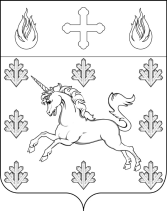 СОВЕТ ДЕПУТАТОВ ПОСЕЛЕНИЯ СОСЕНСКОЕ РЕШЕНИЕ20 февраля 2020 года №36/6О внесении изменений в Решение Совета депутатов поселения Сосенское от 19.12.2019 №32/2 «О согласовании адресного перечня нестационарных торговых объектов и схемы размещения нестационарных торговых объектов на территории поселения Сосенское» В соответствии со статьей 10 Федерального закона от 28 января 2009 года   № 381-ФЗ «Об основах государственного регулирования торговой деятельности в Российской Федерации», Постановлением Правительства Российской Федерации от 29 сентября 2010 года № 772 «Об утверждении Правил включения нестационарных торговых объектов, расположенных на земельных участках, в зданиях, строениях и сооружениях, находящихся в государственной собственности, в схему размещения нестационарных торговых объектов», Законом города  Москвы от 6 ноября 2002 года № 56 «Об организации местного самоуправления в городе Москве», Постановлением Правительства Москвы от 3 февраля 2011 года № 26-ПП "О размещении нестационарных торговых объектов, расположенных в городе Москве на земельных участках, в зданиях, строениях и сооружениях, находящихся в государственной собственности", Решением Совета депутатов поселения Сосенское от 16 июля 2015 года № 34/6 «О распределении полномочий по разработке проекта схемы размещения нестационарных торговых объектов на территории поселения Сосенское», Уставом поселения Сосенское,Совет депутатов поселения Сосенское решил:Внести изменения в Решения Совета депутатов поселения Сосенское от 19.12.2019 №32/2 «О согласовании адресного перечня нестационарных торговых объектов и схемы размещения нестационарных торговых объектов на территории поселения Сосенское» изложив Приложение 1 и Приложение 2 к Решению в новой редакции согласно Приложению 1 и Приложению 2 к данному Решению.Настоящее Решение вступает в силу со дня его официального опубликования.Опубликовать настоящее Решение в газете «Сосенские вести» и разместить на официальном сайте органов местного самоуправления поселения Сосенское в информационно-телекоммуникационной сети «Интернет».Контроль за исполнением настоящего Решения возложить на депутата Совета депутатов поселения Сосенское Семашко П.П.Глава поселения Сосенское                                                              К.О. Бармашев                                                                                                                                            Приложение 1к Решению Совета депутатов поселения Сосенскоеот 20.02.2020 №36/6Адресный перечень нестационарных торговых объектов на территории поселения Сосенское Приложение 2к Решению Совета депутатов поселения Сосенскоеот 20.02.2020 №36/6Схема размещения нестационарных торговых объектов на территории поселения Сосенское 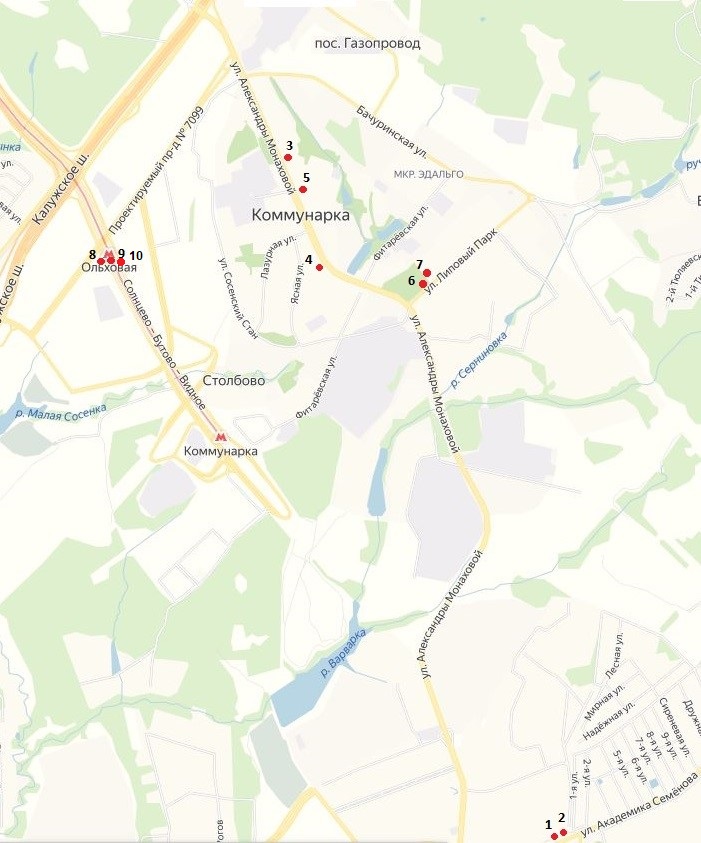 № п/пАдресразмещенияВидСпециализацияРазмер площади места размещенияПериод размещенияБалансовая принадлежность       земельного участка1.п. Коммунарка, ул. Александры Монаховой, вблизи д. 109  к. 1Бахчевой развалБахча6 кв. м.СезонныйНеразграниченная государственная собственность2.п. Коммунарка, ул. Александры Монаховой, вблизи д. 109  к. 1Елочный базарЕли10 кв. м.СезонныйНеразграниченная государственная собственность3.п. Коммунарка, вблизи д. 9АКиоскПечать8 кв. м.КруглогодичноНеразграниченная государственная собственность4.п. Коммунарка, вблизи д. 17АБахчевой развалБахча6 кв. м.СезонныйНеразграниченная государственная собственность5.п. Коммунарка, вблизи д. 14АЕлочный базарЕли10 кв. м.СезонныйНеразграниченная государственная собственность6. п. Коммунарка, «Липовый парк»Передвижной торговый объектМороженое3 кв. м.СезонныйНеразграниченная государственная собственность7. п. Коммунарка, «Липовый парк»Передвижной торговый объектПрохладительные напитки 3 кв. м.СезонныйНеразграниченная государственная собственность8.п. Коммунарка, вблизи станции метро «Ольховая»КиоскЦветы6 кв. м.Круглогодичногород Москва9.п. Коммунарка, вблизи станции метро «Ольховая»КиоскМороженое6 кв. м.Круглогодичногород Москва10.п. Коммунарка, вблизи станции метро «Ольховая»КиоскПечать6 кв. м.Круглогодичногород Москва